BROOKSIDE PRIMARY SCHOOLRostherne Avenue, Great Sutton, Cheshire, CH66 2EE0151 558 1123     www.brookside.cheshire.sch.uk                                                                                                                        Headteacher – Mr D Orme BA (Hons) NPQH     Deputy Head – Ms J Smith B Ed (Hons) NPQSL“Happy and Successful in Everything we Do!”Dear Parent/CarerYour child has expressed an interest in Dance Club. This club will run for 6 weeks and is due to commence Friday 12th January. This is an early morning club and will begin at 8:20am in the school hall.  Each session will cost £2, £12 in total and must be paid in full in order to guarantee a place. If you would like your child to attend please sign and return the slip below to Miss Loney. Places will be offered on a first come first served basis, there are 15 places available.Miss Loney………………………………………………………………………………………………………………..Dance clubThis club will run for 6 weeks.KS1 AND KS2 	                     Friday (8:20am- 9am)                         School Hall                       I give permission for my child ……………………………………………..  class ............ to take part in morning Dance ClubSigned.................................................................Emergency contact detail:Name ______________________Mobile _____________________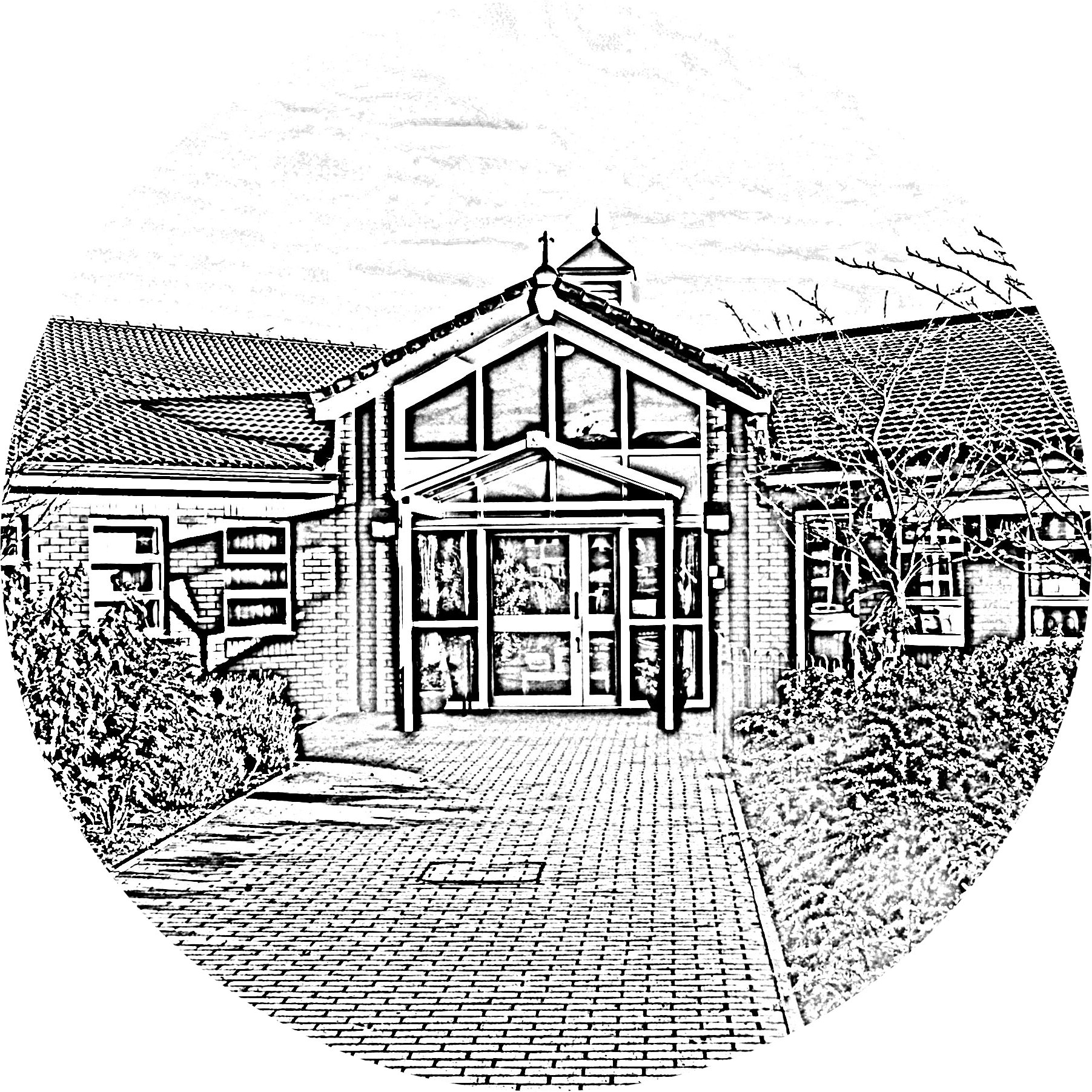 